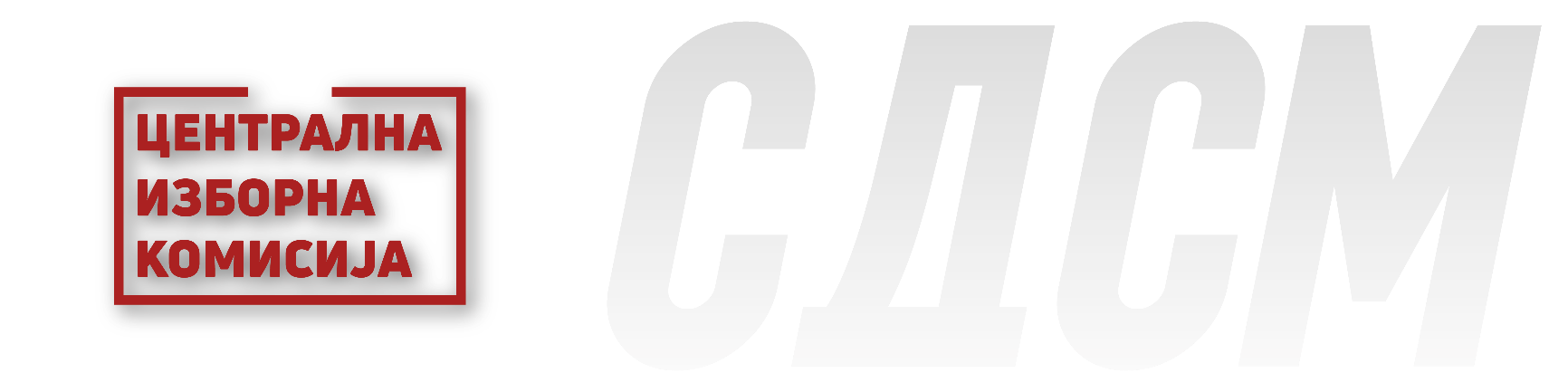 ОБРАЗЕЦ 1ПРИЈАВА ЗА САМОКАНДИДИРАЊЕ ЗА КАНДИДАТ/КА ЗА ПРЕТСЕДАТЕЛ НАСОЦИЈАЛДЕМОКРАТСКИОТ СОЈУЗ НА МАКЕДОНИЈАВрз основа на Одлуката за распишување на внатрепартиски избори за Претседател на СДСМ со архивски број 03-149/1 од 27.05.2024 година и член 19 став 1 од Правилникот за критериумите, начинот и постапката за кандидирање и избор на Претседател на СДСМ со архивски број 03-156/1 од 30.05.2024 година:Јас_________________________________ од __________________, со ЕМБГ__________________ и адреса на живеење _______________________________________________________________,член на СДСМ во Општинската организација на СДСМ__________________________се пријавувам за кандидат/ка за Претседател на Социјалдемократскиот сојуз на Македонија на внатрепартиски избори кои ќе се одржат на 30 јуни 2024 година.Бараните услови ги исполнувам во целост за што ги приложувам следните документи:Копија од лична карта;Лична и партиска биографија;Програма за работа на СДСМ за период од 2024–2028._________________, ________________________Датум                                                               МестоСо почит,					__________________________________________                 (Име Презиме и потпис на кандидатот)*Бараните документи се доставуваат до Централната изборна комисја во хартиена форма на најдоцна до 06.06.2024 година до 16:00 часот.